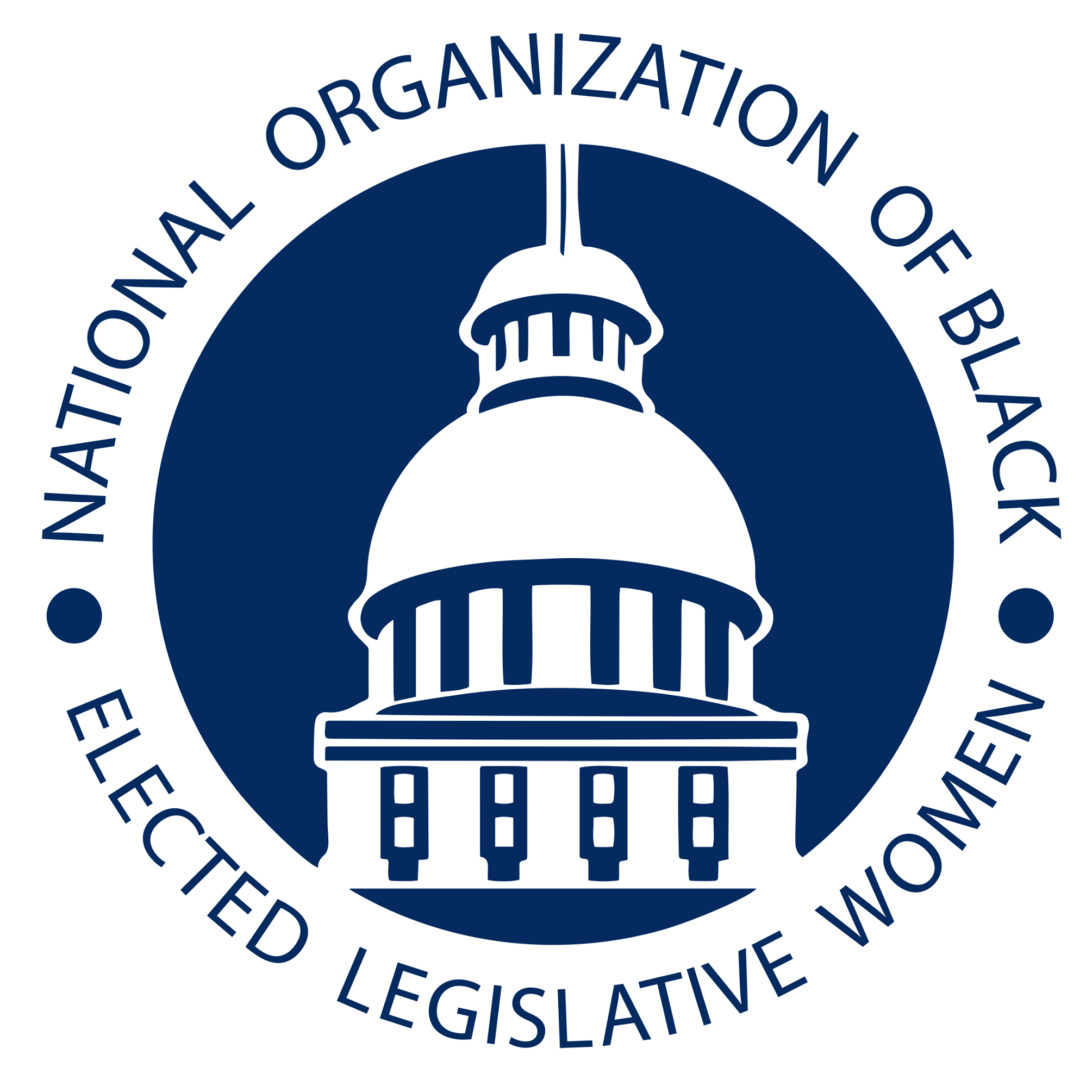 Sickle Cell Disease Innovating and Expanding Access to CareCommittee: Health						Resolution: HEA-21-05WHEREAS, GBT is a biopharmaceutical company dedicated to the discovery, development, and delivery of life changing treatments that provide hope to underserved patient communities.WHEREAS, GBT supports SCD policy initiatives consistent with the NOBEL-Women Resolution Sickle Cell Disease Innovating and Expanding Access to Care.WHEREAS, NOBEL Women and GBT to provide leadership on a national level to create awareness of the negative impact of sickle cell disease on the health, economic, social, and educational well-being of the individual and his or her family and to create awareness of the requirements for resolution.WHEREAS, NOBEL-Women and GBT support initiatives to improve patient access to high-quality care to ensure that SCD patients have comprehensive healthcare coverage WHEREAS, states to provide open access to therapies that treat sickle cell disease (SCD), particularly innovative therapies that have been approved in recent years to treat the underlying cause of the disease.WHEREAS, SCD treatments have improved over the years and new ones are emerging \from drug company pipelines patients still face serious complications, high rates of \hospitalization and early death compared to the general population. patients are experiencing sub-optimal access due to Medicaid health plans imposing prior authorization and step therapy requirements.WHEREAS, to advocate for the ability to improve the quality of health, life and services for individuals, families and communities affected by sickle cell disease and related conditions, while promoting the search for a cure for all people in the world with sickle cell disease."WHEREAS, to effectively prevent, or treat hemoglobin disorders, efforts would require the strengthening of existing medical and genetic services, in low-and middle-income communities.WHEREAS efforts should focus on the identification and the promotion of affordable interventions. These included among others community education, training of healthprofessionals, newborn screening for early diagnosis sickle cell disease, thus reducing or minimizing morbidity and mortality among patients.WHEREAS, involving other potential stakeholders, such as patients/parents’ organizations and other national and international health related agencies could significantly contribute towards efforts relating to advocacy, technology transfer and capacity building.WHEREAS, the transition from pediatric to adult healthcare is a critical time for SCD patients, and mortality rates and total treatment costs significantly increase during theyoung adult years. THEREFORE BE IT RESOLVED, that the NOBEL-Women urges state and federal policymakers to examine and address when possible the regulatory barriers that have and may continue to impede patient access to novel therapies, including one-time, potentially curative therapies;BE IT FURTHER RESOLVED, that state Medicaid programs should work to ensure that sickle cell patients in state Medicaid programs have access to potentially curative therapies when those treatments are proven and federally approved;BE IT FURTHER RESOLVED, that state and federal policymakers take all necessary actions to identify and remove other impediments on patients and their families, such as logistical and financial challenges, including missing work, child care, and other issues, that may prevent or otherwise impede all patients including sickle cell patients from accessing potentially curative therapies; andBE IT FINALLY RESOLVED, that a copy of this resolution be transmitted to thePresident of the United States, the Vice President of the United States, members of theUnited States House of Representatives and the United States Senate, and other federaland state government officials and agencies as appropriate.Introduced by the Honorable Sandra ScottAnd the Representative Gloria FrazierGeorgia House of Representatives